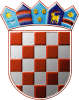 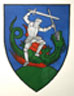         REPUBLIKA HRVATSKA       MEĐIMURSKA ŽUPANIJAOPĆINA SVETI JURAJ NA BREGUPOVJERENSTVO ZA PROVEDBU NATJEČAJAKLASA:112-02/21-01/01URBROJ:2109/16-21-27Pleškovec, 28. travnja 2021. Na temelju članka 23. Zakona o službenicima i namještenicima u lokalnoj i područnoj (regionalnoj) samoupravi („Narodne novine“, broj 86/08., 61/11., 04/18. i 112/19.), i Odluke o raspisivanju javnog natječaja za komunalnog redara, KLASA:112-02/21-01/01; URBROJ:2109/16-01-21-1 od 04. ožujka 2021. godine, na temelju obavljanog  postupka prethodne provjere znanja i sposobnosti kandidata putem pisanog testiranja i  intervjua Povjerenstvo za provedbu natječaja utvrđuje:RANG LISTU KANDIDATAKRISTIJAN MATOŠA – 31/40MARIJAN KOVAČIĆ – 30/40Povjerenstvo za provedbu natječaja